Colegio República Argentina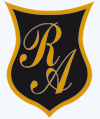   O’ Carrol   # 850-   Fono 72- 2230332              Rancagua                                                   Semana 18Asignatura: Historia, Geografía y Cs. Sociales.   Curso:Sexto año básico.Correo: historiasusanar@gmail.comOrdenes13@gmail.comFecha: 27-31Julio2020Contenidos:- Principales hitos y proceso de la Independencia de Chile.- Reconocer obras de José Miguel Carrera y Bernardo O´Higgins.- Identificar los principales bandos en conflictos:  Patriotas y Realistas.- Comprender la importancia del Ejército Libertados para el logro de la Independencia de Chile y América..